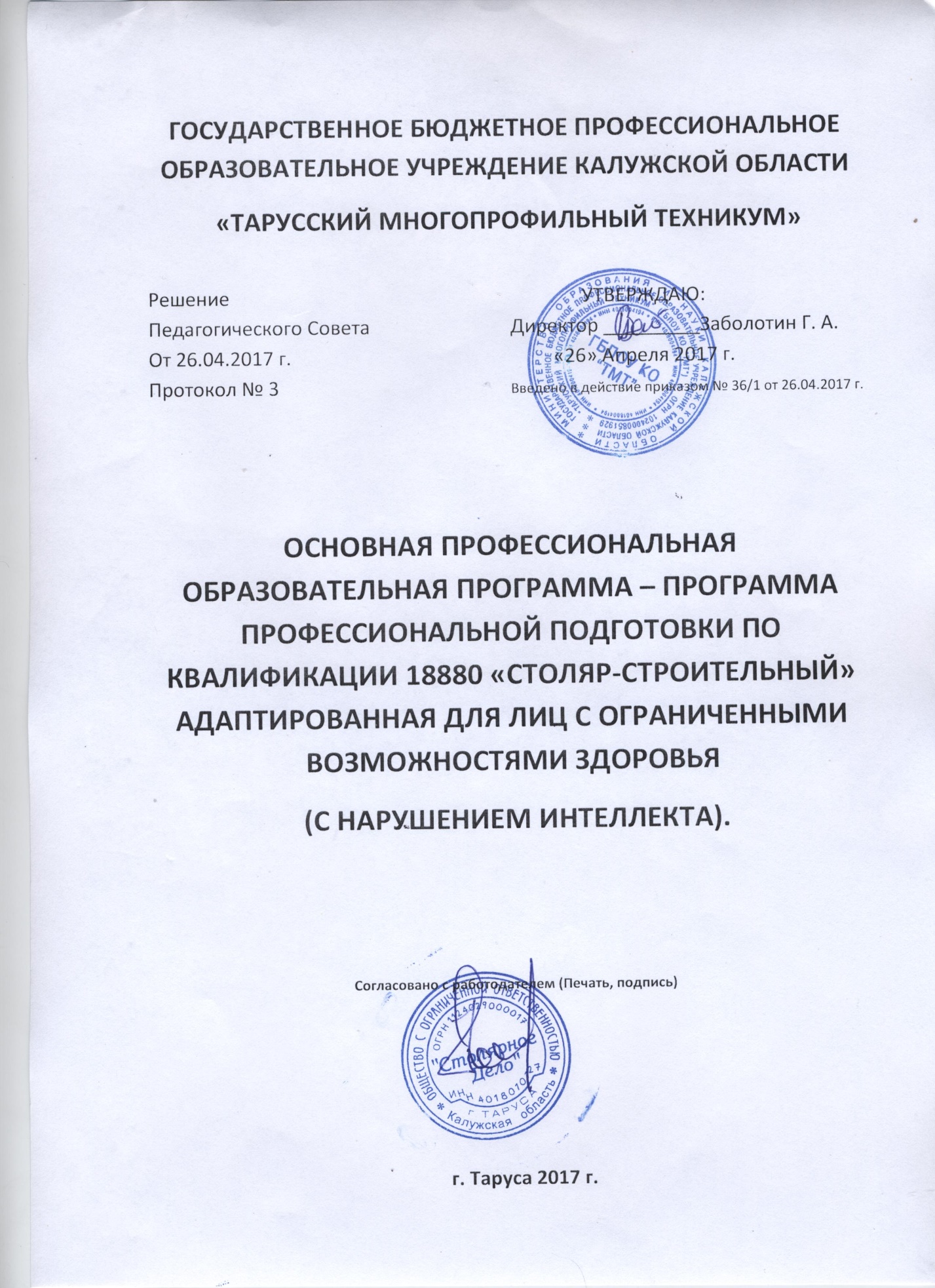 1. Общие положения.1.1.	Нормативно-правовые  основы  разработки  адаптированной  образовательной программы .Адаптированная образовательная программа профессионального обучения по профессии «Столяр строительный» - программа подготовки квалифицированных рабочих, адаптированная для обучения инвалидов и лиц с ограниченными возможностями здоровья с нарушением интеллекта (ЛУО) с учетом особенностей их психофизического развития, индивидуальных возможностей, обеспечивающая коррекцию нарушений развития и социальную адаптацию указанных лиц.Нормативную правовую основу разработки адаптированной образовательной программы составляют:Федеральный закон от 24 ноября 1995 г. № 181-ФЗ «О социальной защите инвалидов в Российской Федерации»;Федеральный закон от 29 декабря 2012 г. № 273-ФЗ «Об образовании в Российской Федерации»;Государственная программа Российской Федерации «Доступная среда» на 2011-2015 годы, утвержденная постановлением Правительства Российской Федерации от 17 марта 2011 г. № 175;Государственная программа Российской Федерации «Развитие образования» на 2013-2020 годы, утвержденная распоряжением Правительства Российской Федерации от 15 мая 2013 г. № 792-р;Приказ Министерства образования и науки Российской Федерации от  18.04.2013 г.292 «Об утверждении порядка организации и осуществления образовательной деятельности по основным программам профессионального обучения»;Порядок организации и осуществления образовательной деятельности по основным программам профессионального обучения, утвержденного приказом Минобрнауки России от 18 апреля 2013 г. № 292 (зарегистрирован Минюстом России 15 мая 2013 г., регистрационный № 28395);Постановление № 189 от 29 декабря 2010 г. (в ред. от 25.12.2013) «Об утверждении СанПиН 2.4.2.2821-10 «Санитарно-эпидемиологические требования к условиям и организации обучения в общеобразовательных учреждениях»;Методические рекомендации по разработке и реализации адаптированных образовательных программ среднего профессионального образования, утвержденных приказом Департамента государственной политики в сфере подготовки рабочих кадров и ДПО Минобрнауки России от 20.04.15 №06-830вн;Приказ Минобрнауки России от 02.07.2013 г. №513 «Об утверждении Перечня профессий рабочих, должностей служащих, по которым осуществляется профессиональное обучение»Квалификационные характеристики профессий Столяр строительный;Устав ГБПОУ КО «ТМТ»;Правила приема в ГБПОУ КО «ТМТ» на обучение по образовательным программам среднего профессионального образования, программам профессионального обучения лиц, не имеющих основного общего образования, выпускников специальных (коррекционных) школ;Положение о текущем контроле успеваемости и промежуточной аттестации обучающихся, осваивающих основные программы профессионального обучения;Положение о проведении итоговой аттестации обучающихся по основным программам профессионального обучения в ГБПОУ КО «ТМТ»;Положение об организации обучения по индивидуальному учебному плану обучающихся ГБПОУ КО «ТМТ».Методическую основу разработки адаптированной образовательной программы составляют:Требования к организации образовательного процесса для обучения инвалидовлиц с ограниченными возможностями здоровья в профессиональных образовательных организациях, в том числе оснащенности образовательного процесса, (письмо Департамента подготовки рабочих кадров и ДПО Министерства образования и науки Российской Федерации 18 марта 2014 г. №06-281;Методические рекомендации по разработке и реализации адаптированных образовательных программ среднего профессионального образования, утвержденные Департаментом государственной политики в сфере подготовки рабочих кадров и ДПО Министерства образования и науки Российской Федерации 20 апреля 2015 г. №06-830вн.Адаптация образовательной программы осуществляется с учетом рекомендаций, данных обучающимся по заключению психолого-медико-педагогической комиссии.Обучение инвалидов и обучающихся с ограниченными возможностями здоровья в ГБПОУ КО «ТМТ» организовано в отдельных специальных (коррекционных) группах. Численность обучающихся инвалидов и обучающихся с ограниченными возможностями здоровья в учебной группе не превышает 12 человек.1.2.	Нормативный срок освоения адаптированной образовательной программы.Нормативный срок освоения адаптированной образовательной программы профессионального обучения по профессии «Столяр строительный» для обучающихся с нарушением интеллекта - 1 год 10 месяцев (очная форма обучения).1.3.	Требования к абитуриенту.Инвалид или лицо с ОВЗ для обучения по адаптированной образовательной программе профессионального обучения по профессии «Столяр строительный,» должен иметь свидетельство об окончании специальной (коррекционной) школы, предъявить индивидуальную программу реабилитации инвалида с рекомендацией об обучении по данной профессии, содержащую информацию о необходимых специальных условиях обучения, или заключение психолого-медико-педагогической комиссии с рекомендацией об обучении по данной профессии.Характеристика профессиональной деятельности выпускников и требования к результатам освоения адаптированной образовательной программы.2.1.	Область и объекты профессиональной деятельности.Область профессиональной деятельности выпускника:выполнение столярных, плотничных работ, устройство перегородок внутри помещения, ремонт и реконструкция зданий и сооружений; − сборка столярных и мебельных изделий.Объекты профессиональной деятельности выпускника:заготовки, детали, сборочные единицы и изделия из древесины и древесных материалов;крепежная арматура и фурнитура;деревообрабатывающий инструмент, станки и оборудование;чертежи, техническая и справочная документация2.2.	Виды деятельности и компетенции.Виды профессиональной деятельности и профессиональные компетенции выпускника:выполнение несложных столярных и плотничных работ,подбор и раскрой заготовок, ручная и механическая обработка деталей столярных и плотничных изделий различного назначения,выполнение столярных соединений,изготовление простых столярных тяг,сборка узлов, сборочных единиц и изделий из древесины и древесных материалов;установка крепежной арматуры и фурнитуры на изделия из древесины и древесных материалов,выполнение столярно-монтажных работ,ремонт столярных и плотничных изделий;установка несущих конструкций деревянных зданий и сооружений,устройство лесов, подмостей, опалубки,проверка точности и качества сборки, работы всех составных элементовизделия.Общие компетенции выпускника:понимать сущность и социальную значимость своей будущей профессии, проявлять к ней устойчивый интерес;организовывать собственную деятельность, исходя из цели и способов ее достижения, определенных руководителем;анализировать рабочую ситуацию, осуществлять текущий и итоговый контроль, оценку и коррекцию собственной деятельности, нести ответственность за результаты своей работы,осуществлять поиск информации, необходимой для эффективного выполнения профессиональных задач,использовать информационно-коммуникационные технологии в профессиональной деятельности,работать в команде, эффективно общаться с коллегами, руководством, клиентами.Документы,  определяющие  содержание  и  организацию  образовательногопроцесса.3.1.	Учебный план.Учебный план программы профессиональной подготовки по квалификации 18880 Столяр строительный на основе:Приказа Минобрнауки России от 02.07.2013 г. №513 «Об утверждении Перечня профессий рабочих, должностей служащих, по которым осуществляется профессиональное обучение»;Квалификационных характеристик профессий Столяр строительный;Порядка организации и осуществления образовательной деятельности по основным программам профессионального обучения, утвержденного приказом Минобрнауки России от 18 апреля 2013 г. № 292 (зарегистрирован Минюстом России 15 мая 2013 г., регистрационный28395));Перечня профессий, рекомендуемого для профессиональной подготовки инвалидов,  экспертизы трудоспособности и организации труда инвалидов и программы по профессиям начального профессионального образования, скорректированные с учетом специфики контингента обучающихся;Постановления № 189 от 29 декабря 2010 г. (в ред. от 25.12.2013) «Об утверждении СанПиН 2.4.2.2821-10 «Санитарно-эпидемиологические требования к условиям и организации обучения в общеобразовательных учреждениях»;Методических рекомендаций по разработке и реализации адаптированных образовательных программ среднего профессионального образования, утвержденных приказом Департамента государственной политики в сфере подготовки рабочих кадров и ДПО Минобрнауки России от 20.04.15 №06-830вн.Учебный план составлен с учетом требований об образовании к несовершеннолетним обучающимся в соответствии с Федеральным законом от 29.12.2012 г. № 273-ФЗ «Об образовании в Российской Федерации» (ч.4 и 6 ст.44).Начало учебного года 1 сентября, окончание обучения по данной профессии 30 июня. Продолжительность учебной недели – пятидневная, продолжительность занятий – 45 мин. Обязательная аудиторная нагрузка для обучающихся составляет 36 часов в неделю.Чередование теоретических и практических занятий регламентируется календарным учебным графиком.Максимальная учебная нагрузка составляет 3157 часа, обязательные аудиторные занятия– 2376 часов, самостоятельная работа обучающихся – 781часов.Учебная и производственная практика – 1070/432 часов.Обязательная аудиторная нагрузка включает в себя четыре раздела:- Общеобразовательный цикл – 542 часаАдаптационный цикл – 344 часов;Общепрофессиональный цикл – 184 часа;Профессиональный цикл – 1306часа.Общеобразовательный цикл:ОДБ 01 Русский язык в профессиональной деятельности;ОДБ 02 Математика в профессии;ОДБ 03 Основы экономических знаний;ОДБ 04 История родного края;ОДБ 05 Физическая культура;ОДБ 06 Основы безопасности жизнедеятельности;ОДБ 07 Основы экологии.Адаптационный цикл:АЦ 01 Человек на рынке труда;АЦ 02 Этика и психология общения;АЦ 03 Социальная адаптация;АЦ 04 Основы социально-правовых знаний;АЦ 05 Коммуникативный практикум;АЦ 06 Основы валеологии;АЦ 07  Адаптивные информационные технологии.         Общепрофессиональный цикл:ОП 01. Основы материаловедения;ОП 02. основы строительного производства;ОП 03. Электротехническое оборудование;ОП 04 Строительное черчение;ОП 05. Охрана труда.     Профессиональный цикл:ПМ 01 Выполнение столярных работ;ПМ 02.Выполнение плотничных работ.Учебным планом предусмотрено изучение двух профессиональных модулей.Учебная практика в рамках профессионального модуля организуется и проводится рассредоточено в течение семестра в учебных мастерских.Производственная практика в рамках профессионального модуля проводится концентрированно после изучения междисциплинарного курса и учебной практики. Возможно проведение в несколько этапов.Учебным планом предусмотрены консультации в объеме 4 часов на одного обучающегося в год. Формы проведения консультаций – групповые, индивидуальные, письменные, устные.Аннотации программ.Общеобразовательный  цикл.ОДБ.01. Русский язык в профессиональной деятельности.Рабочая программа включает в себя: паспорт (место учебной дисциплины в структуре АОП, цели и задачи учебной дисциплины – требования к результатам освоения дисциплины); структуру и содержание учебной дисциплины (объем учебной дисциплины и виды учебной работы, тематический план и содержание учебной дисциплины); условия реализации дисциплины (требования к минимальному материально-техническому обеспечению, информационное обеспечение обучения, перечень рекомендуемых учебных изданий, Интернет- ресурсов, основной и дополнительной литературы); контроль и оценку результатов освоения. Дисциплина Русский язык в профессиональной деятельности входит в общеобразовательный учебный цикл адаптированной образовательной программы и изучается на 1 курсе. Требования к результатам освоения учебной дисциплины: В результате изучения дисциплины обучающийся должен уметь: осуществлять речевой самоконтроль;использовать инструменты по назначению; оценивать устные и письменные высказывания с точки зрения языкового оформления, эффективности достижения поставленных коммуникативных задач;  анализировать языковые единицы с точки зрения правильности, точности и уместности их употребления;  проводить анализ текстов различных функциональных стилей и разновидностей языка; использовать основные виды чтения: ознакомительно- изучающее, ознакомительно- реферативное и другие в зависимости от коммуникативной задачи;  извлекать необходимую информацию из различных источников: учебно - научных текстов, справочной литературы, средств массовой информации, в том числе представленных в электронном виде на различных информационных носителях;  создавать устные и письменные монологические и диалогические высказывания различных типов и жанров в учебно - научной (на материале изучаемых учебных дисциплин), социально- культурной и деловой сферах общения;  применять в практике речевого общения основные орфоэпические, лексические, грамматические нормы современного русского литературного языка; соблюдать нормы речевого поведения в различных сферах и ситуациях общения, в том числе при обсуждении дискуссионных проблем;  использовать основные приемы информационной переработки устного и письменного текста; использовать приобретенные умения и знания в практической деятельности; знать:  связь языка и истории, культуры русского и других народов;  смысл понятий: речевая ситуация и ее компоненты, литературный язык, языковая норма;  основные единицы и уровни языка, их признаки и взаимосвязь;  орфоэпические, лексические, грамматические, орфографические и пунктуационные нормы современного русского литературного языка;  нормы речевого поведения в социально- культурной, учебно- научной, официально- деловой сферах общения Рекомендуемое количество часов на освоение программы учебной дисциплины: Максимальная учебная нагрузка 105 Обязательные учебные занятия -70 Самостоятельная работа обучающегося - 35Промежуточная аттестация в форме зачета .ОДБ .   02 Математика в профессии.Программа предназначена для изучения дисциплины «Математика» в учреждениях профессионального образования, реализующих адаптированную программу профессионального образования для лиц с ограниченными возможностями здоровья, не имеющих основного общего образования .Математика изучается как базовая образовательная дисциплина  в объеме: максимальной учебной нагрузки 90 часов:обязательной аудиторной учебной нагрузки обучающихся – 60 часов.Самостоятельная работа – 30 часов Промежуточная аттестация в форме зачета. Программа ориентирована на достижение следующих целей:формирование представлений о математике как универсальном языке науки, о методах математики; развитие логического мышления, пространственного воображения, алгоритмической культуры на уровне, необходимом для будущей профессиональной деятельности; овладение математическими знаниями и умениями, необходимыми в профессиональной деятельности, для получения образования в областях, не требующих углубленной математической подготовки; воспитание средствами математики культуры личности, понимания значимости математики в своей будущей профессии. При составлении программы учтены психо-физиологические особенности выпускников школ восьмого вида. Процесс обучения таких обучающихся имеет коррекционно–развивающий характер, направленный на формирование определенных математических знаний, умений навыков, необходимых в их будущей профессиональной деятельности. Учебный процесс ориентируем на сочетание устных и письменных видов работы. Развитие содержательных линий сопровождается совершенствованием интеллектуальных и речевых умений путем обогащения математического языка, развития логического мышления. Изучение математики в профессии как базовой образовательной дисциплины обеспечивается: – выбором различных подходов к введению основных понятий; – формированием системы учебных заданий, обеспечивающих эффективное осуществление выбранных целевых установок; – обогащением спектра стилей учебной деятельности за счет согласования с ведущими деятельностными характеристиками выбранной профессии. Таким образом, программа акцентирует значение получения опыта использования математики в профессионально значимых ситуациях. По окончании курса обучения обучающийся должен:Знать:- значение математики в будущей профессиональной деятельности; - цели и задачи изучения математики                  1.        натуральные числа;      2.        таблицу сложения;      3.        таблицу умножения; математические законы: переместительный, распределительный, сочетательный; понятия: «доля», «часть»; обыкновенные дроби; десятичные дроби; понятие «пропорция»; понятие «процент»; понятия «длина»; единицы измерения: сантиметр, метр, миллиметр, дециметр; шкалу делений на линейке; понятия «угол», «биссектриса», «высота»; виды углов: прямой, тупой, острый; понятие «окружность»; элементы окружности: радиус, диаметр, хорда; понятие «сегмент». Уметь:умножать числа столбиком; делить числа уголком; работать с калькулятором; складывать, вычитать, умножать и делить десятичные дроби; составлять пропорции; вычислять проценты; отличать обыкновенную дробь от десятичной; переводить данные из одной единицы измерения в другую; производить измерения с помощью линейки; строить при помощи линейки прямые линии; строить углы при помощи линейки и транспортира; строить биссектрису угла; проводить высоту; строить окружность и ее элементы с помощью циркуля и линейки; строить углы, биссектрисы углов, прямые, середину отрезка с помощью циркуля и линейки. ОДБ.03 Основы экономических знаний.1.1. Программа учебной дисциплины является частью профессиональной образовательной программы профессиональной подготовки по профессии  Повар.1.2. Место дисциплины в структуре основной профессиональнойобразовательной программы: дисциплина входит в общеобразовательный цикл цикл.1.3. Цели и задачи дисциплины – требования к результатам освоениядисциплины:В результате освоения учебного предмета обучающийся должениметь представление:- об отраслевых особенностях;- об основных принципах рыночной экономики;- об экономических основах деятельности предприятий различных форм собственностизнать:- основные экономические показатели, характеризующие работу предприятий;- состав основных и оборотных средств предприятий (организаций);- о затратах и прибыли;- производительности труда; - использовать в работе экономическую, нормативную документацию и справочный материал;уметь:- рассчитывать простейшие показатели деятельности предприятия в условиях рыночной экономики;- определять темп инфляции;уметь владеть способами познавательной и практической деятельности:- приводить примеры и описывать факторы производства и факторные доходы;- регрессивные и прогрессивные налоги, прямые и косвенные;- основные формы заработной платы и стимулирование труда;- экономический рост производства и его развитие;уметь объяснять:- выгоды и трудности деятельности предприятия;- причины инфляции;- причины неравенства доходов;-причины различий в производительности и оплате труда;-динамику занятости,  регулирующую роль цен и последствия установления фиксированных цен на продукцию;- роль профсоюзов в экономике. Рекомендуемое количество часов на освоение программы учебной дисциплины: Максимальная учебная нагрузка 57 Обязательные учебные занятия -38 Самостоятельная работа обучающегося - 20Промежуточная аттестация в форме зачета .ОДБ. 4 История родного края.Рабочая программа учебной дисциплины «История Калужского края» предназначена для изучения курса истории в профессиональных образовательных организациях, при подготовке квалифицированных рабочих.Рабочая программа ориентирована на достижение следующих целей:- формирование у молодого поколения исторических ориентиров самоидентификации в современном мире, гражданской идентичности личности;- формирование понимания истории как процесса эволюции общества, цивилизации и истории как науки;-  усвоение интегративной системы знаний об истории при особом внимании к месту и роли Калужской  области в истории  Отечества; -  развитие способности у обучающихся осмысливать важнейшие исторические события, процессы и явления;-  формирование у обучающихся системы базовых национальных ценностей на основе осмысления общественного развития, осознания уникальности каждой личности, раскрывающейся полностью только в обществе и через общество;-  воспитание обучающихся в духе патриотизма, уважения к истории своего Отечества как единого многонационального государства, построенного на основе равенства всех народов России.Изучение дисциплины «История Калужского края» направлено на формирование четкой гражданской позиции,  формирование личности выпускника как достойного представителя своего региона, края, умелого хранителя, пользователя и создателя его социокультурных ценностей и традиций.  Программа учебной дисциплины помогает обучающемуся сформировать свою оценку видения решения проблем своего края  и тех вопросов, которые будут стоять перед ними в будущем,  направлена на развитие стремления внести личный вклад в совершенствование жизни своего края.  Содержание учебной дисциплины направлено на  развитие стремления обучающихся знать как можно больше о родном крае, стимулирования самостоятельной  познавательной деятельности в ходе выполнения самостоятельных внеаудиторных заданий.Содержание учебной дисциплины «История Калужского края» ориентировано на осознание студентами базовых национальных ценностей российского общества, формирование российской гражданской идентичности, воспитание гражданина России, сознающего объективную необходимость выстраивания собственной образовательной траектории, непрерывного профессионального роста.Задачами изучения учебной дисциплины «История Калужского края» являются: Овладение общими краеведческими понятиями и базовыми сведениями о Калужской области;Знание основных статистических данных, характеризующих Калугу и Калужскую область; Знание истории родного края; воспитание обучающихся в духе уважения к истории своего края и гордости за героические свершения предков; 	 Социально-экономическая характеристика Калужской области; Характеристика достижений  Калужской области; Развитие способности обучающихся анализировать информацию, содержащуюся в публикациях, журналах, газетах, Интернете.Программа  учебной дисциплины относится к  общеобразовательному циклу.Рекомендуемое количество часов на освоение программы дисциплины:             Максимальная учебная нагрузка 30 Обязательные учебные занятия -20 Самостоятельная работа обучающегося - 100Промежуточная аттестация в форме зачета .ОДБ.05 Физическая культура.Программа предназначена для изучения дисциплины «Физическая культура (адаптивная)» в учреждениях профессионального образования, реализующих адаптированную программу профессионального образования для лиц с ограниченными возможностями здоровья, не имеющих основного общего образования (рабочая профессия 19727 Штукатур, 13450 Маляр, 18880 Столяр-строительный, 16675 Повар, 19601 Швея).Пояснительная записка.Физическое воспитание является одним из основных учебных предметов, обязательным для всех учащихся, решающими конкретные образовательные и коррекционные задачи.Цель преподавания дисциплины: показать возможность физической реабилитации инвалидов средствами физической культуры и спорта, улучшение их морального состояния.Задачи:Создание правильной основы для формирования двигательных умений и навыков, общей двигательной культуры. Коррекция позотонических реакций в локомоторно-статических функциях; Развитие реципторных отношений в координации движений,упражнения для формирования свода стоп, их подвижности и опоростойкости; Формирование равновесия; Формирование правильной осанки; Развитие пространственной ориентировки и точности движений; Развитие зрительно- моторной координации; Формирование и развитие ППФП Коррекционные задачи обуславливаются наличием у учащихся разнообразных дефектов физического и моторного развития. Каждый раздел программы, предполагает решение коррекционных задач. Данная программа изменена по сравнению с принятой программой учебной дисциплины «Физическая культура».В результате учебной дисциплины учащиеся должны уметь и знать:-Планировать и проводить индивидуальные занятия физическими упражнениями различной целевой направленности;-Выполнять индивидуально подобранные комплексы гимнастики; -Преодолевать полосы препятствий с использованием разнообразных способовпередвижения; -Выполнять комплексы упражнений общей физической подготовки;-Выполнять соревновательные упражнения и технико-тактические действия в изучаемом разделе учебной программы;-Проводить физкультурно-оздоровительные мероприятия в режиме учебного дня, фрагменты уроков физической культуры (в роли помощника учителя); Волейбол -Помощь в судействе. Организация и проведение подвижных игр и игровых заданий.Баскетл-Подготовка места занятий. Помощь в судействе.Программа содержит также теоретическую часть. Теоретический материал имеет валеологическую и профессиональную направленность. Его освоение обеспечивает формирование мировоззренческой системы научно-практических основ физической культуры, осознание учащимися значения здорового образа жизни и двигательной активности в профессиональном росте и адаптации к изменяющемуся рынку труда.1. Паспорт программы учебной дисциплины Адаптивная физическая культура1.1. Область применения программы Программа учебной дисциплины является частью основной профессиональнойобразовательной программы в соответствии с ФГОС по профессии СПО 19727 Штукатур,  13450 Маляр, 18880 Столяр-строительный,  16675 Повар, 19601 ШвеяМесто дисциплины в структуре основной профессиональной образовательной программы: дисциплина входит в общеобразовательный цикл Цели и задачи дисциплины: – основная задача адаптивного физического воспитания состоит в формировании у занимающихся осознанного отношения к своим силам, твердой уверенности в них, готовности к смелым и решительным действиям, преодолению необходимых для полноценного функционирования субъекта физических нагрузок, а также потребности в систематических занятиях физическими упражнениями и вообще в осуществлении здорового образа жизни в соответствии с рекомендациями валеологии.1.4. Врачебно-педагогический контроль в адаптивном физическом воспитании: -организационные основы врачебно-медицинского контроля лиц с ограниченнымифункциональными возможностями. Цель и задачи врачебно-педагогического контроля в адаптивном физическом воспитании. Виды врачебно-педагогического контроля: этапный, текущий, оперативный и педагогический контроль. Показания и противопоказания для занятий адаптивной физической культурой и адаптивным спортом для лиц с ограниченными функциональными возможностями. Противопоказания и рекомендации в адаптивном физическом воспитании при состояниях после перенесенных острых заболеваний. Профилактика травматизма в адаптивном физическом воспитании. Рекомендации по совершенствованию организации занятий. Методы исследований и контроля эффективности в адаптивном физическом воспитании. Материально-техническое обеспечение при занятиях адаптивным физическим воспитанием. Соответствие мест проведения занятий физическим воспитанием общим гигиеническим требованиям.1.5.Формы адаптивного физического воспитания: утренняя гигиеническая гимнастика, урочные занятия физическим воспитанием в учебных заведениях, физкультпаузы, динамические перемены, самостоятельные занятия физическими упражнениями, прогулки, закаливание, купание, плавание, подвижные и спортивные игры, туризм: ближний и дальний, элементы спорта, спортивные соревнования, праздники, фестивали.Рекомендуемое количество часов на освоение программы учебной дисциплины: Максимальная учебная нагрузка 512 Обязательные учебные занятия -256 Самостоятельная работа обучающегося - 256Промежуточная аттестация в форме зачета .ОДБ.06 Основы безопасности жизнедеятельности.Программа дисциплины «Основы безопасности жизнедеятельности»является частью адаптированной образовательной программы по  рабочим профессиям  со сроком обучения1 г 10 месяцев по программе профессионального обучения, для лиц с ограниченными возможностями здоровья.Рабочая программа разработана в соответствии с письмом Департаментагосударственной политике в сфере образования Министерства образования инауки РФ от 28 октября 2015 г. № 08-1786 «О рабочих программах учебныхпредметов».Включает в себя: планируемые предметные результаты освоенияобщеобразовательной учебой дисциплины область применения рабочей программы, место учебной дисциплины в структуре адаптированнойпрограммы профессионального обучения лиц с ограниченнымивозможностями здоровья, результаты освоения учебной дисциплины.Наименование разделов дисциплины:Раздел 1. Безопасность и защита человека в опасных и чрезвычайныхситуацияхРаздел 2. Основы медицинских знаний и здорового образа жизниДля проверки знаний слушателей по окончании изучения основныхразделов проводится рубежный контроль. Итоговый контроль проводится вформе зачета.Максимальная учебная нагрузка всего часов - 90, изкоторой обязательная аудиторная учебная нагрузка - 60 часовСамостоятельная работа 30 часов.ОДБ 07 Основы экологии.Рабочая программа учебной дисциплины является частью образовательной программы профессиональной подготовки для лиц с ограниченными возможностями здоровья Рабочая программа учебной дисциплины может быть использована в дополнительном профессиональном образовании по направлениям:- ручная обработка древесных материалов, выполнение основных видов столярно-плотничных соединений;- выполнение столярных и плотничных работ при возведении, ремонте и реконструкции зданий и сооружений; а также в программах переподготовки, повышения квалификации и профессиональной подготовки по профессиям ОК 16-094 Плотник, столяр строительный.1.2. Место учебной дисциплины в структуре профессиональной образовательной программы:Учебная дисциплина «Основы экологических знаний» является обязательной частью общеобразовательного цикла образовательной программы профессиональной подготовки для лиц с ограниченными возможностями здоровья .1.3. Цели и задачи учебной дисциплины – требования к результатам освоения учебной дисциплины:В результате освоения учебной дисциплины обучающийся должен уметь:- оценивать сложившуюся на производстве экологическую обстановку и предвидеть негативные последствия своего вмешательства в естественный ход природных процессов;- снижать энерго- и ресурсоемкость строительного производства;- подбирать экологически безопасные строительные материалы и технологии;- проводить пропаганду основных экологичсеких понятий и принципов.В результате освоения учебной дисциплины обучающийся должен знать: - основные экологические понятия и представления;- экологические последствия негативного воздействия строительной деятельности на природные экосистемы и биосферу в целом;- способы обеспечения экологически безопасного жилища;- экологические требования к строительным материалам и изделиям; способы переработки и утилизации строительных отходов;- характер экологических правонарушений в строительстве и виды юридической ответственности.Объем учебной дисциплины и виды учебной работыМаксимальная учебная нагрузка всего часов - 57 обязательная аудиторная учебная нагрузка - 38 часовСамостоятельная работа 19 часов.Итоговый контроль проводится в форме зачета.Адаптационный цикл.АЦ .01  Человек на рынке труда.1. Паспорт программы учебной дисциплины «Человек на рынке труда» 1.1Область применения программы. Рабочая программа дисциплины (далее - программа) является частью основных профессиональных образовательных программ в соответствии с ФГОС по профессиям 1.2 Место учебной дисциплины в структуре основной профессиональной образовательной программы. Дисциплина «Человек на рынке труда» входит в структуру адаптационного цикла. 1.3 Цели и задачи учебной дисциплины - требования к результатам освоения дисциплины. В результате освоения учебной дисциплины обучающиеся должны знать: - технологию трудоустройства; - организационно – правовые сферы и формы владения бизнеса по российскому законодательству; - требования, связанные с ведением предпринимательской деятельности; - правила составления бизнес – плана; - представление о понятии: «профессиональная деятельность», «профессиональная карьера», «предпринимательская деятельность»; - направления анализа современной ситуации на рынке труда. уметь:- корректировать пути построения своей профессиональной карьеры с учетом анализа ситуации на рынке труда;- владеть технологиями поиска работы и адаптации на рабочем месте; - принимать самостоятельные управленческие решения, на основе предложенных ситуаций; - использовать приобретенные знания и умения в практической деятельности и повседневной жизни; - составлять простейший бизнес – план; - разрабатывать и презентовать индивидуальный проект. 1.4 Рекомендуемое количество часов на освоение рабочей программы учебной дисциплины. Максимальная нагрузка 70Обязательная аудиторная нагрузка обучающегося – 50 часа, самостоятельная работа- 20Итоговый контроль проводится в форме зачета.АЦ. 02 Этика и психология общения.Рабочая программа учебной дисциплины является частью  программы подготовки квалифицированных рабочих, служащих (далее ППКРС) разработана на основе «Комплекта учебной документации» для профессиональной подготовки рабочих по профессии 08.01.05 (270802.07) Столяр строительный из числа лиц с ограниченными возможностями здоровья, допущенным Министерством образования Российской Федерации в качестве примерной учебно-программной документации для профессиональной подготовки рабочих.1.1. Область применения программыРабочая программа учебной дисциплины является частью  программы подготовки квалифицированных рабочих, служащих (далее ППКРС)  по профессиям 08.01.05 (270802.07) Столяр строительный, 08.01.08 (270802.10) штукатур  из числа лиц с ограниченными возможностями здоровья и предназначена для профессиональной подготовки рабочих по профессиям 08.01.05 (270802.07) Столяр строительный, 08.01.08 (270802.10) штукатур из числа выпускников специальной (коррекционной) образовательной школы VIII вида (для детей с умственной отсталостью).1.2. Место дисциплины в структуре ППКРС:Дисциплина входит в адаптационный цикл1.3. Цели и задачи дисциплины – требования к результатам освоения дисциплины:Рабочая программа ориентирована на достижение следующих целей:Изучение курса «Этика и психология общения» направлено на решение различных «этических задач» (т.е. различных жизненных ситуаций), на оценивание  и нахождение мотивов поступков других людей и своих собственных с опорой на жизненный опыт и знания, полученных на занятиях. В процессе обучения подростки участвуют в обсуждении той или иной проблемы, высказывают свою точку зрения, доказывают и отстаивают свою позицию. Изучение курса «Этика и психология общения» направлено на достижение следующих целей:выработки у обучающихся таких качеств как: умение понимать состояние и проблемы другого человека, умение быть терпеливым, прощать мелкие недостатки людей, умение устанавливать доброжелательные отношения с коллегами по работе;коррекция и развитие мышления подростков, эмоционально-волевой сферы;применение на практике полученных знаний, умений, навыков.Задачи курса:ознакомление  обучающихся с психологическими процессами, психологическими свойствами, влияющими на поведение людей;формирование желаемых социально-коммуникативных навыков, необходимых в трудовой деятельности;обучать правильным способам взаимодействия между людьми;обучать действию в сфере трудовых правоотношений.В программу включено профессионально направленное содержание, необходимое для усвоения профессиональной образовательной программы, формирования у обучающихся профессиональных компетенций.  1.4. Рекомендуемое количество часов на освоение программы дисциплины:максимальной учебной нагрузки обучающегося 45 часа, в том числе:обязательной аудиторной учебной нагрузки обучающегося  30 часов;самостоятельной работы обучающегося 15 часов.Итоговый контроль проводится в форме зачета.АЦ. 03 Социальная адаптация.1.1 Область применения программыПрограмма является частью основной профессиональной образовательных программ начального и среднего профессионального образования, разработанных в соответствии с требованиями ФГОС СПО.Программа дисциплины предназначена для образовательных учреждений среднего профессионального образования. Программа дисциплины является универсальной и может быть использована в профессиональной подготовке по профессиям СПО.1.2 Место учебной дисциплины в структуре основной профессиональной образовательной программы:Программа учебной дисциплины входит в адаптационный  цикл программ СПО.1.3 Цели и задачи дисциплины требования к результатам освоения учебной дисциплины:Цель дисциплины:- формировать нормативно-правовых, экономических и организационных знаний и умений по вопросам становления, организации и ведения в социум и адаптироваться в современных социально-экономических условиях в условиях российской экономике и в трудовом коллективе.Задачи дисциплины:1. Формировать системные знания об основах современных социально-экономических условиях адаптации в коллективе.2. Выработать организационно - управленческие умения в ведении социальной деятельности в трудовом коллективе.3. Формировать знания об ответственности в трудовой деятельности.В результате освоения учебной дисциплины обучающийся должен уметь:-характеризовать виды адаптаций и факторы, на нее влияющие;-оперировать в практической деятельности динамические процессы социальной адаптации;-определять сущность и структуру трудовой адаптации;-разрабатывать план адаптированности человека к конкретной трудовой среде;-составлять пакет документов для дальнейшего трудоустройства на новую работу;-оформлять документы для партфолио и резюме;-разрабатывать стратегию и тактику адаптационной деятельности в новом трудовом коллективе;-соблюдать профессиональную этику, этические кодексы фирмы, общепринятые правила осуществления трудового устава;-характеризовать механизм защиты трудовой тайны;-различать виды ответственности предприятия;-анализировать культурно – психологическую адаптацию и состояние предприятия;-осуществлять основные трудовые операции и поручения;В результате освоения учебной дисциплины обучающийся должен знать:-типологию и идентификацию процесса адаптации в социуме;-роль среды в развитии человека в трудовом коллективе;-технологию принятия трудовых решений;-организационно-правовые формы деятельности нового сотрудника в трудовом коллективе;-особенности и правила оформления документов;-механизмы функционирования предприятия;-основные положения оп оплате труда на предприятиях;-основные элементы культуры трудовой деятельности и корпоративной культуры;-сущность и виды ответственности нового работника перед своей организацией;-систему показателей эффективности трудовой деятельности;-принципы и методы оценки эффективности трудовой деятельности.1.4 Рекомендуемое количество часов на освоение программы дисциплины:максимальной учебной нагрузки обучающегося 54часов, в том числе: обязательной аудиторией учебной нагрузки обучающегося 36 часов;самостоятельной работы обучающегося 18 часов, в том числе практические занятия в количестве 24 часов.АЦ. 04 «Основы социально-правовых знаний»1. 1. Область применения программыПрограмма учебной дисциплины является частью адаптированнойобразовательной программы по рабочим профессиям.1.2. Место дисциплины «Основы социально-правовых знаний» вструктуре основной профессиональной образовательной программы:дисциплина «Основы социально-правовых знаний» относится кадаптированному циклу.1.3. Цели и задачи дисциплины – требования к результатамосвоения дисциплины «Основы социально-правовых знаний»:В результате освоения учебной дисциплины обучающийся долженуметь:- Использовать нормы позитивного социального поведения;- Использовать свои права адекватно законодательству;- Обращаться в надлежащие органы за квалифицированной помощью;- Анализировать и осознанно применять нормы закона с точки зренияконкретных условий их реализации;- Составлять необходимые заявительные документы;- Использовать приобретенные знания и умения в различныхжизненных ситуациях.В результате освоения учебной дисциплины обучающийся должензнать:- Механизмы социальной адаптации;- Основополагающие международные документы по правам человека;- Основы гражданского и семейного законодательства;- Основы трудового законодательства;- Основы уголовного законодательства.1. 1. 4. Количество часов на освоение программы дисциплины«Основы социально-правовых знаний» обязательной аудиторной учебнойнагрузки обучающегося 60 часов;лабораторных и практических работ 40 часов.Промежуточная аттестация в форме дифференцированного зачета.Наименование разделов и тем дисциплины «Основы социально-правовых знаний»:1. ВведениеРаздел 1. Социальная адаптация Тема 1.1. Основы социальной адаптации 1. Понятие «социальной адаптации».142. Виды «социальной адаптации».3. Этапы и стадии социализации.4. Этапы и стадии социализации.5. Практическая работа6. Механизмы социальной адаптации.7. Механизмы социальной адаптации.8. Дезадаптация.9. Дезадаптация.10. Практическая работа.11. Практическая работа.Тема 1.2. Механизмы защиты прав человека 1. Основополагающие международные документы по правам человека.2. Основополагающие международные документы по правам человека.3. Механизмы защиты прав человека в РФ.4. Механизмы защиты прав человека в РФ.5. Гарантии основных прав человека.6. Повторение.7. Повторение.Раздел 2. Основы российского законодательства Тема 2.1. Конституционное право 1. Основы конституционного строя.2. Основы конституционного строя.3. Практическая работа.4. Конституционные права и свободы.5. Конституционные права и свободы.6. Практическая работа.7. Практическая работа.Тема 2.2. Основы гражданского законодательства 1. Гражданский кодекс РФ.2. Правоспособность и дееспособность.3. Основы наследственного права.4. Основы наследственного права.5. Практическая работа.6. Защита прав потребителей.7. Практическая работа.8. Повторение.Тема 2.3. Основы семейного права 1. Семейное законодательство РФ.2. Понятие брака.3. Заключение и прекращение брака.4. Практическая работа.5. Права и обязанности супругов.6. Брачный договор.157. Практическая работа.8. Права и обязанности родителей и детей.9. Права и обязанности родителей и детей.10. Алиментарные обязательства членов семьи.11. Повторение.Тема 2.4. Основы трудового права 1. Трудовой кодекс РФ.2. Понятие «трудовой договор».3. Заключение трудового договора.4. Практическая работа.5. Изменение и прекращение трудового договора.6. Практическая работа.7. Рабочее время и время отдыха.8. Трудовой распорядок. Дисциплина труда.9. Особенности регулирования труда отдельных категорий граждан.10. Особенности регулирования труда отдельных категорий граждан.11. Практическая работа.12. Заработная плата. Гарантии и компенсации.13. Решение трудовых споров.14. Практическая работа.15. Повторение.16. Повторение.Тема 2.5. Основы уголовного права 1. Уголовное право.2. Уголовное право.3. Понятие преступления.4. Обстоятельства, исключающие преступление деяние.5. Обстоятельства, исключающие преступление деяние.6. Практическая работа.7. Практическая работа.8. Наказание.9. Обстоятельства, смягчающие наказание.10.Обстоятельства, отягчающие ответственность.11. Практическая работа.12. Особенности освобождения от уголовной ответственности.13.Практическая работа.14. Уголовная ответственность несовершеннолетних.15. Повторение.16. Повторение.Итоговый контроль проводится в форме зачета.АЦ.05	Коммуникативный практикум1.1. Область применения программыПрограмма учебной дисциплины является адаптивной частью профессиональной образовательной программы профессиональной подготовки по профессии Повар.1.2. Место дисциплины в структуре основной профессиональнойобразовательной программы: дисциплина входит в адаптивный  цикл.1.3. Цели и задачи дисциплины – требования к результатам освоения			В результате освоения программы "Коммуникативный практикум" обучающийся инвалид или обучающийся с ограниченными возможностями здоровья должен:уметь:- толерантно воспринимать и правильно оценивать людей, включая их индивидуальные характерологические особенности, цели, мотивы, намерения, состояния;- выбирать такие стиль, средства, приемы общения, которые бы с минимальными затратами приводили к намеченной цели общения;- находить пути преодоления конфликтных ситуаций, встречающихся как в пределах учебной жизни, так и вне ее;- ориентироваться в новых аспектах учебы и жизнедеятельности в условиях профессиональной организации, правильно оценивать сложившуюся ситуацию, действовать с ее учетом;- эффективно взаимодействовать в команде;- взаимодействовать со структурными подразделениями образовательной организации, с которыми обучающиеся входят в контакт;- ставить задачи профессионального и личностного развития;знать:- теоретические основы, структуру и содержание процесса деловой коммуникации;- методы и способы эффективного общения, проявляющиеся в выборе средств убеждения и оказании влияния на партнеров по общению;- приемы психологической защиты личности от негативных, травмирующих переживаний, способы адаптации;- способы предупреждения конфликтов и выхода из конфликтных ситуаций;- правила активного стиля общения и успешной самопрезентации в деловой коммуникации.АЦ 06 Основы валеологии.1  Программа учебной дисциплины «Валеология» является частью основной профессиональной образовательной программы по подготовки квалифицированных рабочих.Место учебной дисциплины в структуре основной профессиональной образовательной программы: входит в адаптационный цикл.Цели и задачи учебной дисциплины — требования к результатам освоения учебной дисциплины:требования к умениям: уметь:Составлять ежедневный рацион в соответствии с основными правилами рационального питания;Использовать полученные знания на просвещение других молодых людей;использовать современные методы  самооценки здоровья;сохранять уровень психофизиологической устойчивости в условиях учебной и  трудовой деятельности ;требования к знаниям:знать: о значении здорового образа жизни  в жизни человекаОсновные составляющие здорового образа жизни и их влияние на человека;репродуктивное здоровье и факторы, влияющие на него;о вредном воздействии алкоголя , наркотиков и табакокурения на организм человека, особенно женщины;Пути выхода из конфликтных и кризисных ситуаций;систему индивидуального подхода к здоровью и здоровому образу жизни;основные методики  оздоровления организма;о мерах профилактики стрессовых ситуаций. Максимальная учебная нагрузка обучающегося  - 54 часов, в том числе:обязательная учебная нагрузка обучающегося    -  36 часов;самостоятельная работа обучающегося                -  18 часовИтоговый контроль проводится в форме зачета.АЦ .07	Адаптивные информационные технологии и коммуникационные технологии	.1.1. Область применения программыПрограмма учебной дисциплины является адаптивной частью профессиональной образовательной программы профессиональной подготовки по профессии Повар.1.2. Место дисциплины в структуре основной профессиональнойобразовательной программы: дисциплина входит в адаптивный  цикл.1.3. Цели и задачи дисциплины – требования к результатам освоения	В результате освоения учебной дисциплины обучающийся должен уметь:- работать с программными средствами универсального назначения, соответствующими современным требованиям;- использовать адаптированную компьютерную технику, альтернативные устройства ввода информации, специальное программное обеспечение (студенты с нарушением опорно-двигательного аппарата);- осуществлять выбор способа представления информации в соответствии с учебными задачами;- иллюстрировать учебные работы с использованием средств информационных технологий;- использовать альтернативные средства коммуникации в учебной и будущей профессиональной деятельности;-  использовать специальные информационные и коммуникационные технологии в индивидуальной и коллективной учебной и будущей профессиональной деятельности;- использовать приобретенные знания и умения в учебной и будущей профессиональной деятельности для эффективной организации индивидуального информационного пространства;В результате освоения учебной дисциплины обучающийся должен знать:- основы современных информационных технологий переработки и преобразования текстовой, табличной, графической и другой информации;- современное состояние уровня и направления развития технических и программных средств универсального и специального назначения;- приемы использования компьютерной техники, оснащенной альтернативными устройствами ввода – вывода информации (студенты с нарушением опорно-двигательного аппарата);- приемы поиска информации и преобразование ее в формат, наиболее подходящий для восприятия с учетом ограничений здоровья.Максимальная учебная нагрузка всего часов - 60 обязательная аудиторная учебная нагрузка - 40 часовСамостоятельная работа 20 часов.Итоговый контроль проводится в форме зачета.ОБЩЕПРОФЕССИОНАЛЬНЫЙ ЦИКЛ.ОП 01 Основы материаловедения. Дисциплина «Материаловедение» входит в общепрофессиональный цикл. Изучается на первом курсе. Программа рассчитана на 30 учебных часа. Программа предусматривает изучение теоретического материала, выполнение практических занятий. В программу включены требования к уровню подготовки обучающихся. В результате изучения дисциплины «Материаловедение» обучающийся должен знать: - свойства древесины; - пороки древесины, их влияние на качество материалов; - основные породы древесины; - круглые лесоматериалы, пиломатериалы; - материалы для отделки столярных изделий В результате изучения дисциплины «Материаловедение» обучающийся должен уметь: - определять породы древесины; - подбирать материалы по сортам и качеству для выполнения столярных работ. Промежуточная аттестация обучающихся осуществляется в форме дифференцированного зачета.ОП 02. Основы строительного производства.Пояснительная записка. Учебная дисциплина «Основы строительного производства» входит в профессиональный цикл. Изучается на первом курсе. Программа рассчитана на 40 учебных часа. Программа предусматривает изучение теоретического материала, выполнение практических работ. В программе приведены требования к знаниям и умениям обучающихся. В результате изучения дисциплины «Основы строительного производства» обучающийся должен знать: - общие сведения о зданиях; - конструктивные элементы и части зданий; - основные операции по обработке древесины - виды столярных соединений; - основные деревообрабатывающие станки; - технологию изготовления столярных изделий; - технологию отделки столярных изделий. В результате изучения дисциплины «Основы строительного производства» обучающийся должен уметь: - подбирать и раскраивать заготовки;- выполнять ручную и механическую обработку деталей столярных изделий различного назначения; - выполнять столярные соединения; - изготавливать простые столярные тяги; - осуществлять сборку узлов, сборочных единиц и изделий из древесины и древесных материалов; - устанавливать крепёжную арматуру и фурнитуру на изделия из древесины и древесных материалов; - выполнять столярно-монтажные работы; - выполнять ремонт столярных изделий. Промежуточная аттестация проводится в форме экзаменаОП 03. Электротехническое оборудованиеОбласть применения программыПрограмма учебной дисциплины является частью основной профессиональной образовательной программы в соответствии с ФГОС по профессии 18880 Столяр строительный.Место учебной дисциплины в структуре основной профессиональной образовательной программы: дисциплина входит в общепрофессиональный цикл.Цели и задачи учебной дисциплины – требования к результатам освоения дисциплины:результате освоения учебной дисциплины обучающийся должен уметь: рассчитывать параметры электрической цепи; использовать электрические приборы для измерения точных величин;определять типы и параметры машин переменного и постоянного тока по их маркировке; выбирать способы пуска двигателей; применять полученные знания в своей практической деятельности.результате освоения учебной дисциплины обучающийся должен знать:основные физические законы и положения электротехники; электротехническую терминологию и символику;физические принципы функционирования и характеристики электрических и магнитных цепей,систем и устройств;машины постоянного и переменного тока;электрифицированный инструмент, используемый в практической деятельности.Рекомендуемое количество часов на освоение программы учебной дисциплины:максимальной учебной нагрузки обучающегося 45 часов, в том числе: обязательной аудиторной учебной нагрузки обучающегося 30 часов; самостоятельной работы обучающегося 15 часов.ОП 04 Строительное черчение.Дисциплина относится к общепрофессиональному циклу   основной профессиональной образовательной программы. Цели и задачи дисциплины:В результате освоения дисциплины студент должен: уметь: читать архитектурно-строительные чертежи, проекты, схемы производства работ; знать: требования единой системы конструкторской документации и системы проектной документации для строительства; основные правила построения чертежей и схем, виды нормативно-технической документации;  виды строительных чертежей, проектов, схем производства работ; правила чтения технической и технологической документации; виды производственной документации. Содержание дисциплины: Чертежи, схемы, текстовые конструкторские документы, технический проект, эскизный проект. Сборочный чертеж, спецификация. Основные правила оформления конструкторской документации в соответствии с Единой системой конструкторской документации (ЕСКД). Форматы, штампы, основные надписи чертежей. Линии чертежа, масштабы. Шрифты. Стандартные изображения: виды, сечения. Условности и упрощения, сокращения количества изображений, размеры изображений, облегчающие выполнения изображений. Обозначения условные и графические. Понятие, классификация, назначение чертежей. Условности, упрощения, обозначения материаловОбъём, часов Максимальная учебная нагрузка 81 Обязательная аудиторная учебная нагрузка -54, Самостоятельная работа обучающегося 27 Итоговая аттестация: дифференцированный зачетОП 05 Охрана труда Пояснительная записка. Учебная дисциплина «Охрана труда» входит  вобщепрофессиональный цикл. Изучается на первом курсе. Программа рассчитана на 45 учебных часов. Программа предусматривает изучение теоретического материала. В программу включены требования к уровню подготовки обучающихся. В результате изучения дисциплины «Охрана труда» обучающийся должен знать: - правовые и организационные вопросы по охране труда работников деревообрабатывающих предприятий; - технику безопасности при выполнении основных столярных, плотничных операций; - требования пожарной и электробезопасности на предприятии; должен уметь: - оказывать первую помощь при получении травмы. После изучения дисциплины предусмотрена промежуточная аттестация в форме дифференцированного зачёта. ПРОФЕССИОНАЛЬНЫЙ ЦИКЛ.ПМ 01 Выполнение столярных работ.1.1.Область применения рабочей программыРабочая программа профессионального модуля является частью адаптированной программы профессионального обучения лиц с ограниченными возможностями здоровья и разработана в соответствии профессионального стандарта по профессии 18880 Столяр строительный в части освоения основного вида профессиональной деятельности (ВПД): Выполнение столярных работ и соответствующих профессиональных компетенций (ПК) :ПК 1.1. Изготавливать простые столярные тяги и заготовки столярных изделий; ПК 1.2. Изготавливать и собирать столярные изделия различной сложности; ПК 1.3. Выполнять столярно-монтажные работы;ПК 1.4. Производить ремонт столярных изделий.Программа профессионального модуля может быть использована в дополнительном профессиональном образовании и профессиональном обучении. Опыт работы не требуется1.2. Цели и задачи профессионального модуля – требования к результатам освоения профессионального модуляЦель: Реализация различных подходов к построению образовательного процесса, формированию у обучающихся системы знаний, умений, универсальных способов в деятельности и ключевых компетенций профессионального модуля.Задачи:- развитие познавательного интереса, интеллектуальных и творческих способностей в процессе приобретения умений, навыков по выполнению столярных работ с использованием современного учебного и производственного оборудования, современных инструментов и материалов, развития профессионально значимых личностных качеств и психологических свойств обучающихся;- формирование умений рационально организовать рабочее место, использовать современную технику и технологии для качественного выполнения профессиональной деятельности, соблюдения правил техники безопасности и охраны труда;- воспитание понимания сущности и социальной значимости своей профессии, проявление к ней устойчивого интереса, формирование профессиональной культуры.С целью овладения указанным видом профессиональной деятельности и соответствующими профессиональными компетенциями обучающийся в ходе освоения профессионального модуля должен:иметь практический опыт:- изготовления простых столярных тяг и заготовок столярных изделий;- изготовления и сборки простых и средней сложности столярных изделий;- выполнения столярно-монтажных и ремонтных столярных работ;уметь:- отбирать пиломатериалы, выполнять их разметку и обработку, пользоваться ручным и электрифицированным инструментом;- изготавливать и устанавливать простые и средней сложности столярные детали и изделия;- устанавливать крепежную фурнитуру;- выполнять обшивку стен и потолков по каркасу отделочными индустриальными материалами;- собирать и устанавливать встроенную мебель;- выполнять ремонтные столярные работы;- выполнять требования охраны труда и техники безопасности;знать:- виды и свойства древесины, устройство инструментов, электрических машин и станков для обработки древесины;- виды и способы изготовления столярных изделий и деталей;- виды и способы выполнения столярно-монтажных и ремонтных столярных работ;- виды технической документации на производство работ;- мероприятия по охране труда и правила техники безопасности при изготовлении столярных изделий и выполнении столярно-монтажных работ.1.3. Рекомендуемое количество часов на освоение программы профессионального модуля:максимальной учебной нагрузки обучающегося – 842 часов, включая;обязательной аудиторной учебной нагрузки обучающегося – 778 часа;самостоятельной работы обучающегося – 64 часа;учебная практика – 650 часов;производственная практика – 810 часов.ПМ 02 Выполнение плотничных работОбласть применения программы Рабочая программа профессионального модуля – является частью основной профессиональной образовательной программы в соответствии с ФГОС по профессии СПО 08.01.05. Мастер столярно-плотничных и паркетных работ в части освоения основного вида профессиональной деятельности (ВПД): Выполнение плотничных работ и соответствующих профессиональных компетенций (ПК): ПК 2.1. Выполнять заготовку деревянных элементов различного назначения ПК 2.2. Устанавливать несущие конструкции деревянных зданий и сооружеий ПК. 2.3. . Выполнять работы по устройству лесов, подмостей, опалубки. ПК 2.4. Производить ремонт плотничных конструкций Рабочая программа профессионального модуля может быть использована в рамках профессии СПО 08.01.05. Мастер столярно-плотничных и паркетных работ. Цели и задачи профессионального модуля – требования к результатам освоения профессионального модуля: С целью овладения указанным видом профессиональной деятельности и соответствующими профессиональными компетенциями обучающийся в ходе освоения профессионального модуля должен: иметь практический опыт: -изготовления элементов для различных деревянных конструкций, сборки- разборки лесов, подмостей опалубки; -установки несущих конструкций деревянных зданий и сооружений, ремонта плотничных конструкций; уметь: -обрабатывать лесоматериалы ручными инструментами и электрифицированными машинами; - производить работы по устройству временных сооружений и сборке деревянных домов; - выполнять опалубочные работы, собирать и разбирать леса и подмости -выполнять ремонт деревянных конструкций; - выполнять требования охраны труда и техники безопасности знать: - виды материалов для строительства деревянных зданий и сооружений;- виды и устройство деревообрабатывающего оборудования; -способы заготовки деревянных элементов и сборки их в конструкции, правила ведения монтажных работ, виды и способы ремонта деревянных конструкций; - виды технической документации на выполнение работ; - мероприятия по охране труда и правила техники безопасности при устройстве и сборке деревянных изделий и их элементов. 1.3. Рекомендуемое количество часов на освоение программы профессионального модуля: всего –582 часа, в том числе: максимальной учебной нагрузки обучающегося -  часов, включая: обязательной аудиторной учебной нагрузки обучающегося – 528 часов самостоятельной работы обучающегося – 54 часов; учебной практики – 420 часа, Контроль и оценка результатов освоения адаптированной образовательной программы.4.1.	Текущий контроль успеваемости и промежуточная аттестация обучающихся.Текущий контроль знаний проводится преподавателем на любом из видов учебных занятий. Формы текущего контроля (контрольная работа, тестирование, лабораторная, практическая, расчетно-графическая работа, реферат, эссе, коллоквиум, отчет (по практикам, научно-исследовательской работе обучающихся) и др.) выбираются преподавателем исходя из специфики дисциплины и способностей обучающихся.Промежуточная аттестация оценивает результаты учебной деятельности обучающегося по завершению изучения дисциплины или профессионального модуля, а также его составляющих.Формы и сроки проведения промежуточной аттестации определяются учебным планом. Основными формами промежуточной аттестации являются:зачет по отдельной учебной дисциплине, МДК, практике;комплексный зачет по учебной дисциплине, МДК, практике;дифференцированный зачет (зачет с оценкой) по отдельной учебной дисциплине, МДК;комплексный дифференцированный зачет;Уровень подготовки обучающегося на дифференцированном зачѐте, комплексном дифференцированном зачете оценивается в баллах: 5 (отлично), 4 (хорошо), 3 (удовлетворительно), 2 (неудовлетворительно), на зачете, комплексном зачете оценивается – «зачтено», «не зачтено».При необходимости обучающимся предоставляется дополнительное время для подготовки ответа.Возможно установление индивидуальных графиков прохождения промежуточной аттестации обучающимися.При необходимости для обучающихся промежуточная аттестация может проводиться в несколько этапов.Промежуточная аттестация проводится за счет времени, предусмотренного учебным планом на дисциплину, МДК.Продолжительность промежуточной аттестации по дисциплинам и МДК определяется рабочей программой дисциплины и профессионального модуля.4.2.	Организация итоговой аттестации.Итоговая	аттестация	проводится	в	форме	квалификационного	экзамена.Квалификационный экзамен включает в себя:практическую квалификационную работу;проверку теоретических знаний в пределах квалификационных требований, указанных в квалификационных справочниках, и профессиональных стандартов по профессиям «Столяр строительный», «Плотник».Выпускники или родители (законные представители) несовершеннолетних выпускников не позднее чем за 3 месяца до начала итоговой аттестации подают письменное заявление о необходимости создания для них специальных условий при проведении итоговой аттестации. В специальные условия могут входить: предоставление отдельной аудитории, увеличение времени для подготовки ответа, присутствие ассистента, оказывающего необходимую помощь, выбор формы предоставления инструкции по порядку проведения итоговой аттестации, формы предоставления заданий и ответов (устно, письменно на бумаге, письменно на компьютере, с использованием услуг ассистента), использование специальных технических средств, предоставление перерыва для приема пищи, лекарств и др.По результатам сдачи квалификационного экзамена обучающемуся присваивается квалификация «Столяр строительный» 2-3 разряда, «Плотник» 2-3 разряда.На проведение итоговой аттестации отводится 1 неделя.После окончания техникума выпускникам, освоившим программу профессиональной подготовки в полном объѐме и прошедшим итоговую аттестацию, выдается свидетельствопрофессии рабочего.Обеспечение специальных условий для обучающихся инвалидов и обучающихся с ограниченными возможностями.5.1.	Кадровое обеспечение.реализации адаптированной образовательной программы участвуют преподаватели, мастера производственного обучения, социальные педагоги, педагоги-психологи, имеющие среднее профессиональное или высшее профессиональное образование, соответствующее профилю.Преподаватели и мастера производственного обучения реализуют общепрофессиональный и профессиональный циклы, педагоги-психологи и социальные педагоги – адаптационный цикл. Зав.отделением соц.реабилитации, педагоги-психологи и социальные педагоги организуют также необходимое социально-педагогическое и психолого-педагогическое сопровождение обучающихся. Руководитель МФЦПК курирует вопросы организации практики обучающихся.Мастера производственного обучения имеют 3-4 разряд по профессии. Опыт деятельности в организациях соответствующей профессиональной сферы является обязательным для преподавателей, отвечающих за освоение обучающимся профессионального цикла. Преподаватели и мастера производственного обучения проходят стажировку в профильных организациях не реже одного раза в 3 года.Педагогические работники, участвующие в реализации адаптированной образовательной программы, ознакомлены с психофизическими особенностями обучающихся с нарушениями интеллекта и учитывают их при организации образовательного процесса.Регулярно, согласно плану, педагогические работники проходят курсы повышения квалификации по вопросам обучения инвалидов и лиц с ограниченными возможностями здоровья.5.2.	Учебно-методическое и информационное обеспечение.Адаптированная образовательная программа обеспечена учебно-методической документацией по всем дисциплинам и профессиональным модулям в соответствии с требованиями по профессии.Доступ к информационным и библиографическим ресурсам в сети Интернет для каждого обучающегося инвалида или обучающегося с ограниченными возможностями здоровья обеспечен предоставлением ему не менее чем одного учебного, методического печатного и/или электронного издания по каждой дисциплине, междисциплинарному курсу, профессиональному модулю в формах, адаптированных к ограничениям их здоровья (включая электронные базы периодических изданий).Для обучающихся инвалидов и обучающихся с ограниченными возможностями здоровья комплектация библиотечного фонда осуществляется электронными изданиями основной и дополнительной учебной литературы по дисциплинам всех учебных циклов, изданной за последние 5 лет.Библиотечный фонд помимо учебной литературы, включает официальные, справочно-библиографические и периодические издания. Доступ к ним обучающихся инвалидов и обучающихся с ограниченными возможностями здоровья обеспечен с использованием технических и программных средств.Во время самостоятельной подготовки обучающиеся инвалиды и обучающиеся с ограниченными возможностями здоровья обеспечены доступом к сети Интернет.5.3.	Материально-техническое обеспечение.Образовательное учреждение располагает материально-технической базой, обеспечивающей проведение всех видов лабораторных работ и практических занятий, теоретической подготовки, учебной практики, предусмотренных учебным планом образовательного учреждения.Материально-техническая база соответствует действующим санитарным и противопожарным нормам.Реализация адаптированной образовательной программы обеспечивает:выполнение обучающимся лабораторных работ и практических занятий, включая как обязательный компонент практические задания с использованием персональных компьютеров;освоение обучающимся профессиональных модулей в условиях созданной соответствующей образовательной среды в образовательном учреждении или в организациях в зависимости от специфики вида профессиональной деятельности.При использовании электронных изданий образовательное учреждение обеспечивает каждого обучающегося рабочим местом в компьютерном классе в соответствии с объемом изучаемых дисциплин.Образовательное учреждение обеспечено необходимым комплектом лицензионного программного обеспечения.Образовательное учреждение имеет необходимый перечень кабинетов и других помещений для реализации адаптированной образовательной программы.В техникуме оборудована комната психологической разгрузки, открыт консультационный пункт для обучающихся и родителей.В сенсорной комнате педагоги-психологи проводят тренинговые занятия, индивидуальные и групповые консультации, занятия по реализации индивидуальных программ сопровождения для подростков «группы риска», детей с ограниченными возможностями здоровья.В консультационном пункте обучающиеся имеют возможность заниматься самоподготовкой, получать консультации по вопросам обучения, профориентации, социально-психологической поддержки.5.4. Требования к организации практики обучающихся инвалидов и обучающихся с ограниченными возможностями здоровья.Учебная и производственная практика планируется в учебных мастерских и на предприятии. Место проведения производственной практики определяется в зависимости от психофизиологических особенностей обучающихся и возможностей материально-технической базы техникума.При определении мест прохождения учебной и производственной практики учитываются рекомендации, содержащиеся в индивидуальной программе реабилитации инвалида, относительно рекомендованных условий и видов труда.5.5. Характеристика социокультурной среды образовательной организации, обеспечивающей социальную адаптацию обучающихся инвалидов и обучающихся с ограниченными возможностями здоровья.Профессиональное обучение обеспечивает вхождение обучающегося инвалида или обучающегося с ограниченными возможностями здоровья во множество разнообразных социальных взаимодействий, что создает и расширяет базу для адаптации. Развиваются общественные навыки, коллективизм, организаторские способности, умение налаживать контактыи сотрудничать с разными людьми. Формируется мировоззрение и гражданская позиция.Комплексное сопровождение образовательного процесса и здоровьесбережение обучающихся с ОВЗ в техникуме осуществляется в соответствии с рекомендациями службы медико-социальной экспертизы или психолого-медико-педагогической комиссии.составе комплексного сопровождения образовательного процесса обучающихся с ОВЗ выделяется организационно-педагогическое, психолого-педагогическое, медицинско-оздоровительное и социальное сопровождение, создание в техникуме толерантной социокультурной среды.целью комплексного сопровождения образовательного процесса обучающихся с ОВЗ в штат техникума введены должности заведующего отделением социальной реабилитации, педагогов-психологов, социальных педагогов.целью получения знаний о психофизиологических особенностях лиц с ОВЗ, специфике усвоения учебной информации, применения специальных методов и приемов обучения осуществляется обучение педагогического коллектива как в рамках ежегодно организуемых курсов повышения квалификации, так и в рамках семинаров, методических совещаний.Организационно-педагогическое сопровождение обучающихся с ОВЗ направлено на контроль освоения образовательной программы в соответствии с графиком учебного процесса и типовым или индивидуальным учебным планом и включает в себя, при необходимости, контроль за посещаемостью занятий; помощь в организации самостоятельной работы; организацию индивидуальных консультаций; коррекцию взаимодействия преподавателей и обучающихся с ОВЗ; консультирование по психофизическим особенностям лиц с ОВЗ, проведение инструктажей и семинаров для педагогов.Психолого-педагогическое сопровождение осуществляется для обучающихся с ОВЗ, имеющих проблемы в обучении, общении, социальной адаптации и направлено на изучение, развитие и коррекцию личности обучающихся с ОВЗ, их профессиональное становление с помощью психодиагностики, психопрофилактики, коррекции личностных достижений. Педагоги-психологи проводят индивидуальные и групповые коррекционные занятия, направленные на преодоление отклонений в развитии у выпускниковспециальных (коррекционных) образовательных учреждений. Проводятся также  занятия «Профилактика употребления психоактивных веществ», «Формирование профессионально важных качеств», «Математика в профессии».Медицинско-оздоровительное сопровождение лиц с ОВЗ включает мероприятия, направленные на диагностику их физического состояния, сохранение их здоровья, развитие адаптационного потенциала, приспособляемости к процессу обучения.Социальное сопровождение обучающихся с ОВЗ включает мероприятия, направленные на их социальную поддержку, помощь в решении вопросов по социальным выплатам, выделению материальной помощи, стипендиального обеспечения, предоставление дополнительных образовательных услуг, а также создание в техникуме толерантной социокультурной среды, необходимой для формирования гражданской, правовой и профессиональной позиции соучастия, готовности всех челнов коллектива к общению, сотрудничеству, способности толерантно воспринимать социальные, личностные и культурные различия.Обучающиеся с ОВЗ активно участвуют во всех общетехникумовских мероприятиях, волонтерском движении, привлекаются к реализации социальных проектов, участвуют в конкурсах профессионального мастерства. Конкурсы способствуют формированию опыта творческой деятельности обучающихся, создают оптимальные условия для самореализации личности, еѐ профессиональной и социальной адаптации, повышения уровняпрофессионального мастерства, формирования портфолио, необходимого для трудоустройства.Обучающиеся имеют возможность также получить дополнительное образование по курсу «Резьба по дереву».Мероприятия по содействию трудоустройству лиц с ОВЗ осуществляются во взаимодействии с Управлением по труду и занятости населения Курганской области, общественными организациями инвалидов, предприятиями и организациями города иобласти. Для обучающихся с ОВЗ организуются индивидуальные и групповые консультации по вопросам трудоустройства, презентации и встречи со специалистами центра занятости, работодателями, мастер-классы, тренинги.